2019 SCHEDULEAUG 23	      OAKLAND			 	 7:00 PM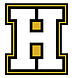 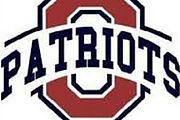 AUG 30   		AT GILES COUNTY	     7:00 PM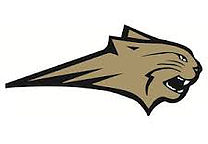 SEPT 6    		AT STATION CAMP         7:00 PM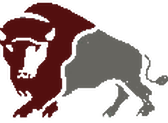 SEPT 13	 	 BEECH			  		7:00 PM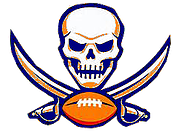 SEPT 20		 LEBANON		   		 7:00 PM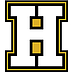 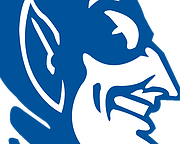 SEPT 27 		AT INDEPENDENCE 	 7:00 PM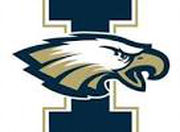 OCT 4			 WILSON CENTRAL 	7:00 PM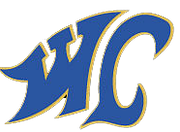 OCT 11		     BYEOCT 18		AT	GALLATIN		    	7:00 PM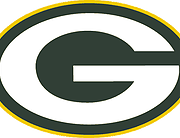 OCT 25		AT	ROSSVIEW	     	 	7:00 PM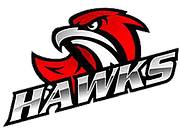 NOV 1				MT JULIET		    	7:00 PM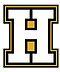 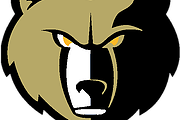 